2018中国民间工艺品博览会暨首届中国民间工艺品传承创新观摩大会伴随着新时代的脚步和庆祝改革开放40周年的喜悦，2018中国民间工艺品博览会暨首届中国民间工艺传承创新观摩大会将于金秋十月在美丽的海滨城市烟台隆重举行。作为中国民间工艺品的年度大展，会展以传承、交流、合作、发展、创新为主题，以让民间艺术来源于民间，回归于民间为主旨，以全新的理念，全新的模式，全新的内容和格局开启中国民间工艺传承创新发展的辉煌篇章。2018中国民间工艺品博览会暨首届中国民间工艺品传承创新观摩大会2018年10月19日——22日烟台国际博览中心三大展馆，七大活动，饕餮盛宴好客山东，美丽烟台，诚挚欢迎您的莅临！本届展会参展范围涵盖陶瓷、紫砂、雕刻、刺绣、编织、玉器、漆器、泥塑、剪纸、农民画、青铜器、文房四宝、木板年画、古典家具等各类民间工艺品、艺术品。参展按展台和光地面积申请报名，展览位置按类别和民艺+的方式进行安排。A馆：3×3m标准展位4500元/个；光地展位400元/㎡（40㎡起订）。B馆：3×3m标准展位5000元/个；光地展位450元/㎡（40㎡起订）。C馆：3×3m标准展位4000元/个；光地展位350元/㎡（40㎡起订）。每个标准展位楣板文字1套（双开口2套），洽谈桌1张，椅子2把，射灯2只，220v/500w电源插座1个。光地展位只配备桌椅。届时召开2018新时代中国民间工艺传承创新发展研讨会，旨在形成对民间工艺创作具有指导意义和借鉴启迪的理论建树。拟邀请中国民间文艺家协会领导主持，一大批国内外专家学者、一线民间艺术家代表等人就此发表高论，共同打造更多具有时代意义的精品力作。首届中国民间工艺传承创新观摩大会，作为中国民间文艺家协会面向全国各工艺门类的民间艺术家组织举办的技艺交流展示活动，大会鼓励现场制作与演示。传承类作品要求古法制作，创新类作品讲究突破创新，所有参会作品需用材精良、制作精细，体现时代主题。参展作品须填写参展作品表，并按组委会要求统一将作品集中展示。本次预计参加展示交流作品达2000件以上，将通过评选推出100个优秀作品，颁发证书和纪念品。首届百名中国民间工艺大家海报展是对民间工艺各门类、各个方面的优秀代表性人物的风采展示。入选艺术家将侧重考虑在民间工艺方面功绩突出，成就显赫的老艺术家，推荐工作以各地民协、专业委员会等为主，由中国民协总体平衡把关确定，通过图片展等方式展示艺术家风采，记录工艺家春秋。为了确保展会的圆满成功，组委会将大力加强宣传推广力度，拟邀请中央电视台《文化中国》栏目、中国新闻社等10家国家媒体、8家网络直播媒体和20多家省市地方媒体进行全方位、立体性报道，形成史上最大规模的民间工艺新闻宣传浪潮。此外，在发挥民博会展览交流功能的同时，展会凭借自身优势，构建交易平台，进行跨界合作，组织定向开发和企业定制，解决销售渠道不畅、传承后续乏力的问题，推动民间工艺走进千家万户。参展须知※ 注册时间：2018年10月17-18日 8:00-17:30   地点：烟台国际博览中心   地址：山东省烟台市莱山区港城东大街309号   开馆时间：2018年10月19-22日 8:30-17:00   布展时间：2018年10月18日  8:00-18:00   撤展时间：2018年10月23日  8:00-17:00※ 民博会实行实名制，参展单位和个人须完整填写《参展申请表》加盖公章及负责人签名后，附负责人身份证复印件及工商营业执照复印件传真或邮寄至组委会以完成展位确认。※ 参展申请被确认后，参展单位必须在展会前一个月交齐余款。若展商未按时交付，主办单位有权取消其参展申请；如展商已交纳定金又因故不能及时参加展会的，须提前一个月通知组委会，否则展位定金不予退还。 ※ 展位按先申请、先付款、先分配的原则安排。展位不准买卖、转让。 ※ 展商需保证在展会期间所售卖的产品质量，不得掺杂、掺假，不得以假充真、以次充好，不得以不合格产品冒充合格产品。 ※ 展位确认后，须与组委会签署《参展合同书》。※ 本届展会采取会员制，参加过2017中国（烟台）民间工艺品博览会的参展单位和个人自动转为本届展会的会员单位，会员享受会员价（每展位优惠500元），优惠展位数量上限为上年度展位数。※ 本届博览会相关电子文件下载地址：烟台文艺网http://www.ytwenlian.com/交通路线公交路线：市内乘坐17路、23路、51路可直达。高速公路：荣乌高速（G18）烟台出口向北，经观海路到港城东大街右转800米路北。组委会账户、电话信息户名：中民协（烟台）展览中心开户行：工商银行烟台分行账号：1606 0205 0902 6424 481电话：0535—6271113、6271110传真：0535—6271115主    办：中国民间文艺家协会山东省委宣传部山东省文学艺术界联合会烟台市人民政府承    办：烟台市委宣传部中国文联民间文艺艺术中心中国工艺美术学会民间艺术专业委员会山东省民间文艺家协会烟台市文学艺术界联合会执行机构：中国民间文艺家协会展览委员会中民协（烟台）展览中心图片：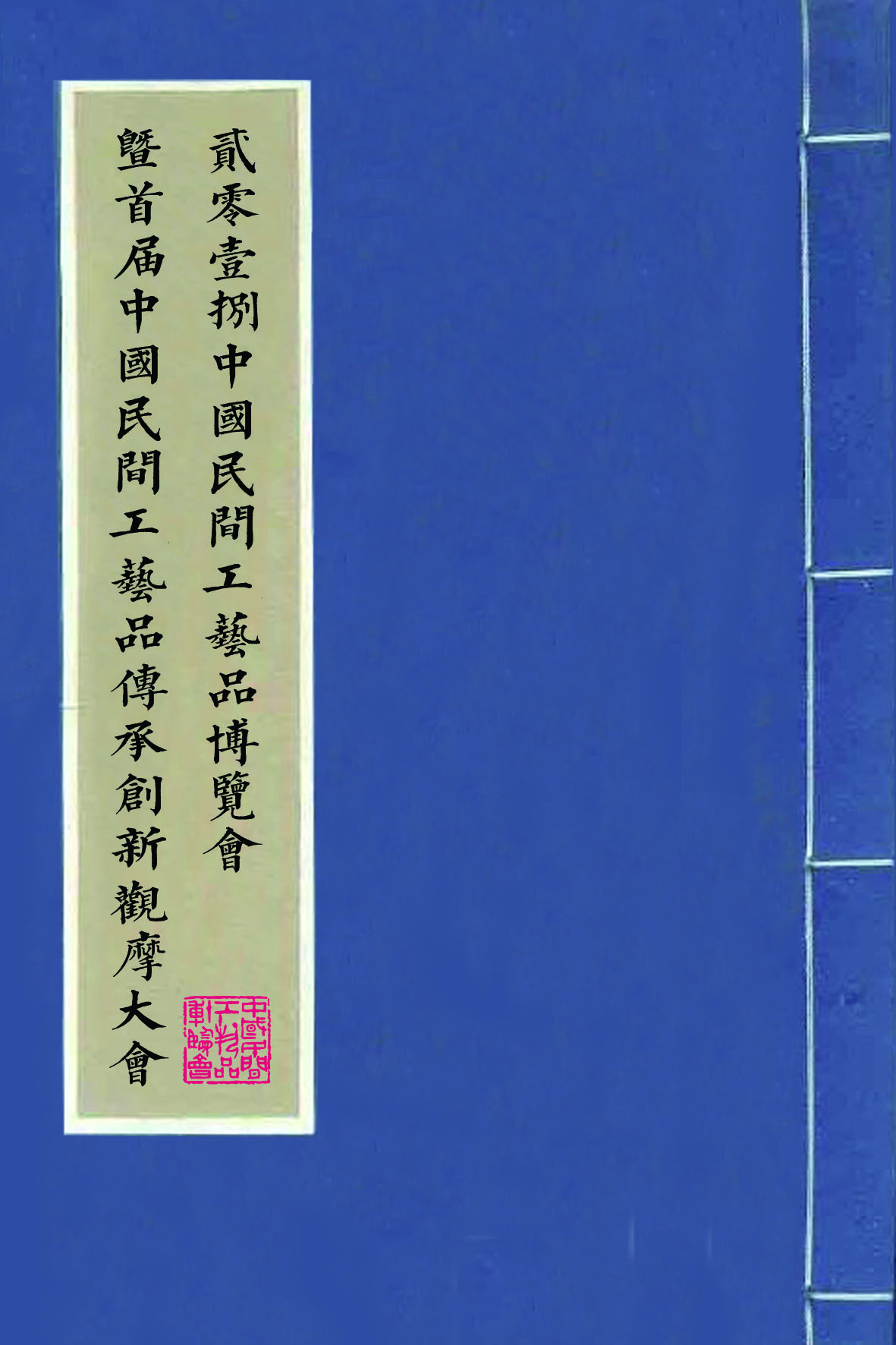 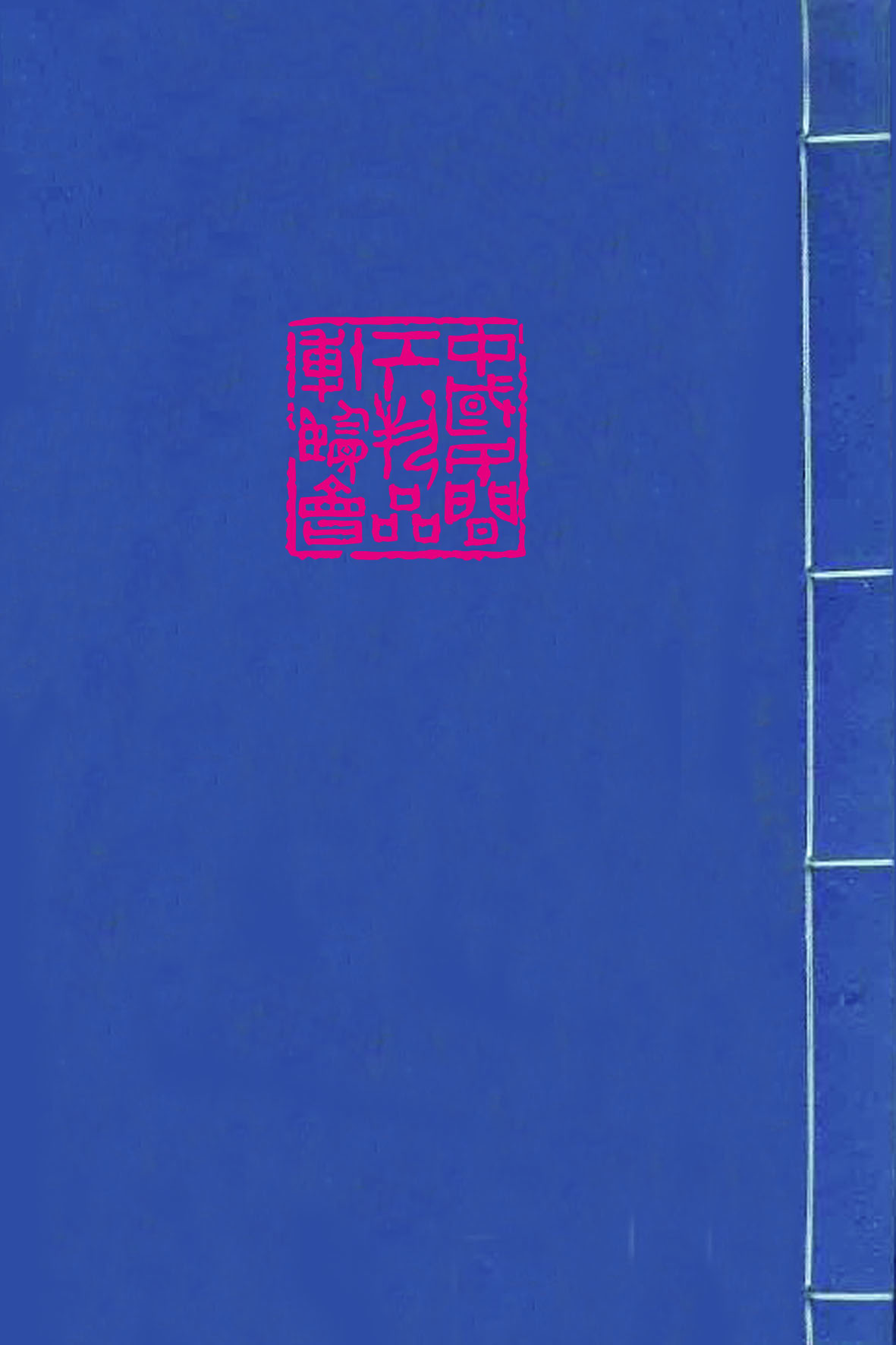 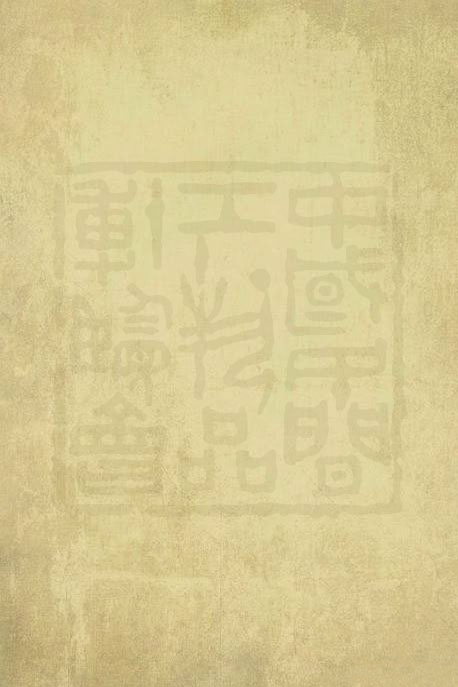 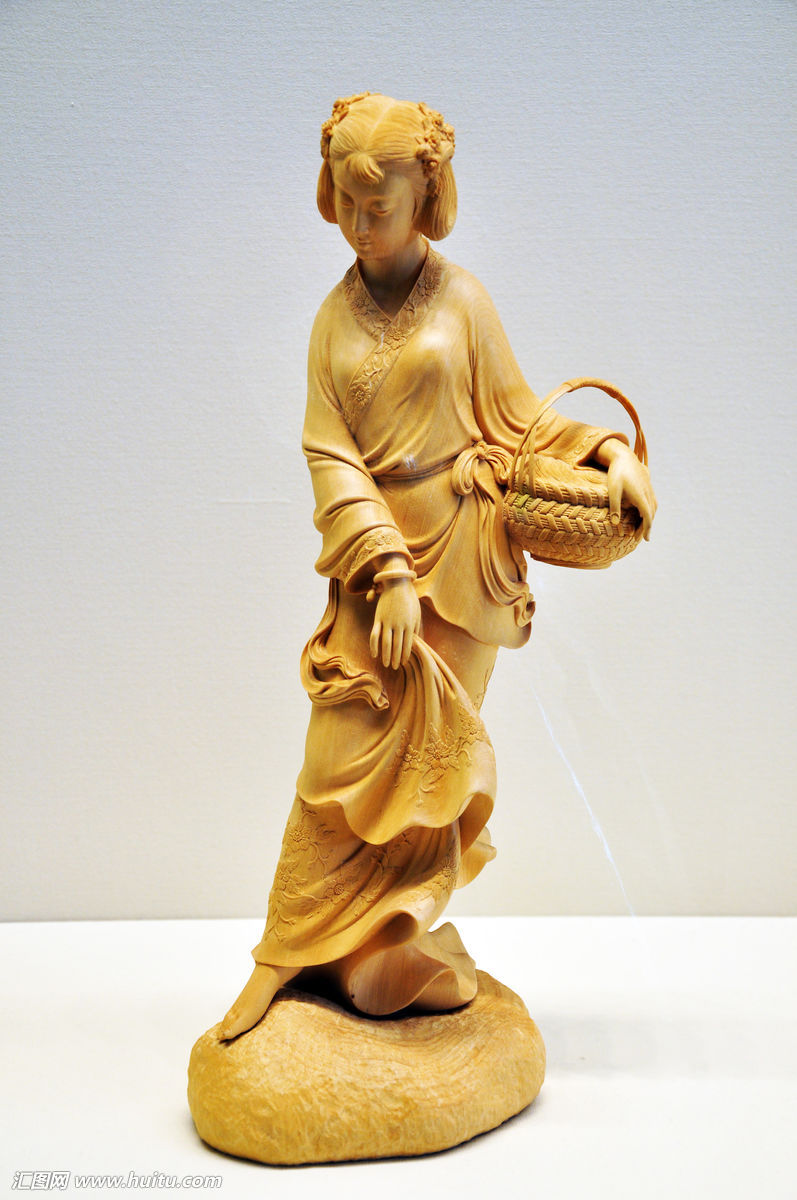 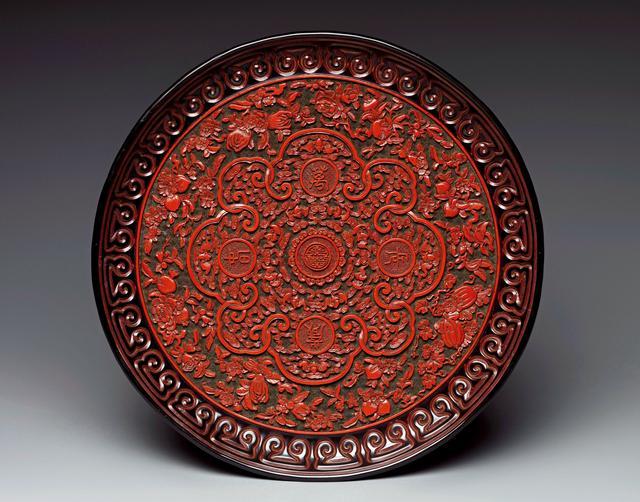 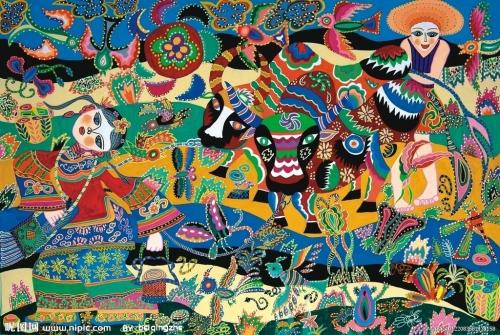 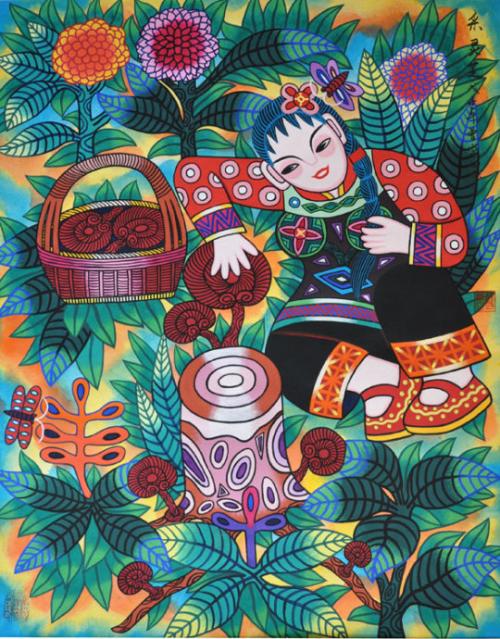 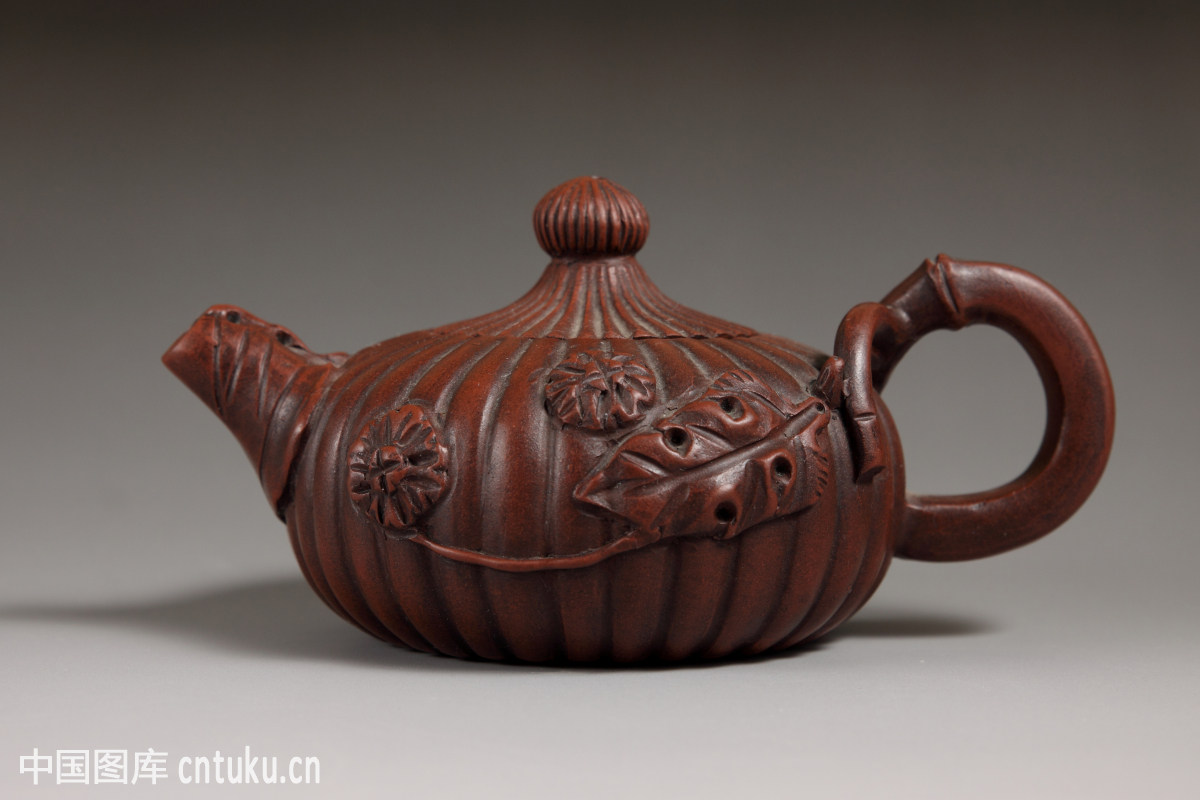 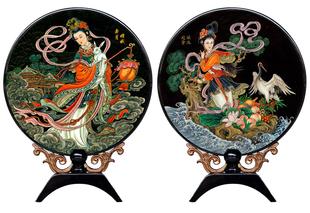 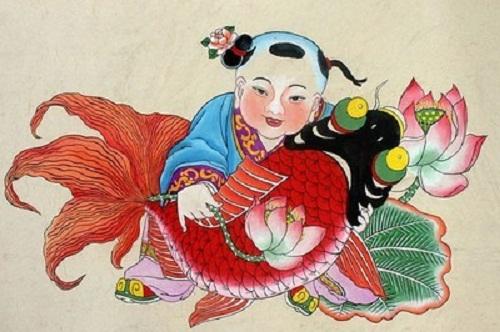 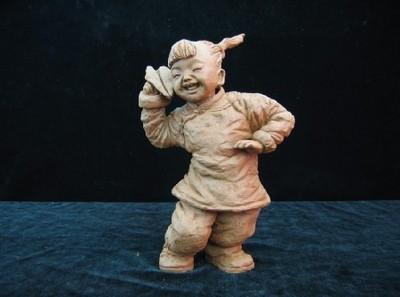 